Les objectifs de transformation sociale des innovations sociales :Le cas de la coopérative multisociétaire L’Accorderie de QuébecThe social transformative aims of social innovations :The case of the multistakeholder co-operative L’Accorderie de QuébecLuc Audebrand, Ph.D.
Professeur titulaire
Département de management
Faculté des sciences de l’administration (FSA ULaval)
Université LavalQuébec
Résumé courtLe concept d'innovation sociale fait référence au processus consistant à introduire, dans une communauté d'accueil donnée, des pratiques visant directement à permettre à un groupe défavorisé de prendre en charge un ou plusieurs besoins sociaux non encore satisfaits. L'innovation sociale ébranle les institutions qui donnent sens aux pratiques, assurent la socialisation et façonnent l'identité. Cette communication vise à étudier la relation entre une innovation sociale spécifique et des objectifs de transformation sociale. Cette relation est examinée à travers le cas de l’Accorderie de Québec, une coopérative multisociétaire qui combine un système de microcrédit, un groupe d’achat et un système de commerce alternatif qui utilise le temps plutôt que l’argent comme base d’échange entre ses membres. Les résultats suggèrent que quatre objectifs de transformation sociale imprègnent et façonnent cette innovation sociale: objectifs socio-économiques, socio-techniques, socio-territoriaux et socio-politiques.Short AbstractThe concept of social innovation refers to the process of introducing, into a given host community, practices directly aimed at enabling a group in a disadvantaged position to take charge of one or more social needs that have not yet been satisfactorily met. Social innovation shakes up the institutions that give meaning to practices, ensure socialization, and shape identity. With this article, our goal is to study the relationship between a specific social innovation and socially transformative aims. We study this relationship through the case of the Accorderie de Québec, a multi-stakeholder co-operative that combines a microcredit system, a buying group, and an alternative trading system that uses time, rather than money, as the basis of exchange between its members. Our findings suggest that four socially transformative aims permeate and shape this social innovation: socio-economic, socio-technical, socio-territorial and socio-political aims.Keywords:	Social innovation; social transformation; socially transformative aims; local exchange trading systems (LETS); microcredit; buying group.Long AbstractIn this article, we study how socially transformative aims permeate and shape social innovation. Social innovation can be defined as “a complex process of introducing new products, processes, or programs that profoundly change the basic routines, resource and authority flows, or beliefs of the social system in which the innovation occurs” (Westley & Antadze, 2010: 2). According to Whyte (1982: 1), social innovation consists of one or more of the following aspects: “(a) a new element in organizational structure or interorganizational relations, (b) a new sets of procedures for shaping human interactions and activities and the relations of human to the natural and social environment, (c) a new policy in action (that is, not just on paper), or (d) a new role or a new set of roles.” This something “new” does not have to be recent or unprecedented: it might just be a matter of brushing the dust off an old practice and updating it. Social innovation is a particularly complex phenomenon in which both psychological characteristics and institutional features come into play (Chambon, David, & Devevey, 1982). To understand it often requires “bringing to light the social, technical, economic, political and cultural particularities brought to the foreground by individual and collective actors” (Fontan, Klein & Tremblay, 2004: 125).We address the nature of socially transformative aims by analyzing a social innovation from the province of Quebec, Canada. The Accorderie de Québec is an organization that democratically manages three services: a microcredit program, a buying group, and above all, a vast network of service exchanges. Indeed, the organization operates an alternative economic system between its members based on time rather than money. Founded in a poor neighbourhood of Quebec City, it is today at the center of a network—including co-operatives and non-profit organizations—that stretches across two continents, with twelve Accorderies in Québec and seven in France. The impact of its activities and its particular governance make the Accorderie a concrete example of a social innovation that disrupts the omnipresence of monetary exchange in the economic system. It allows an impoverished community to appropriate the economy so that it meets its own social needs.Our data collection was done between 2012 and 2018. It consisted of three types of material. First, we relied on interviews conducted with founders, past and current general managers, board members and current Accorderie users. With interviewees’ permission, interviews were tape-recorded by the authors and transcribed by a professional transcriber. Interviews lasted between 60 and 120 minutes, and were semi-structured. We conducted interviews with 14 individuals, asking them about the origins, goals, challenges, and the structure of the organization, as well as the actors in the Accorderie. Second, we had unrestricted access to all the Accorderie de Québec’s archives from 2000-2016 and some archives from the Accorderie Network. This material includes annual reports, synthesis papers, marketing material, summaries of general assemblies and meetings, etc. Finally, we complemented our interviews and archive material with newspaper and general print media articles on the Accorderie.Our data analysis was performed in three stages. At each stage, both authors coded the transcripts, using Nvivo software, and subsequently met to discuss and resolve differences in the coding. In the first stage of analysis, all authors separately started to code the data. We looked specifically for descriptions of ideals, aspirations, and ambitions about the initiative and those that extended beyond it. The goal was to better appreciate what interviewees were trying to accomplish with and through the Accorderie. The passages of the transcripts that were not codified were examined to ensure that all relevant information was retained. In the second stage of analysis, we independently looked for relationships between the ideals, goals, aspirations and ambitions that had been found. We crossed our findings, debated them, and agreed on a common analysis of the data. Preliminary results from the second round of analysis motivated a third stage of analysis. In fact, during the second stage, we perceived that each overarching category was somehow linking the social sphere with something with which it was previously estranged. After this insight, this idea was examined more in depth. This identification was essential to make sense of a main finding of our research: the four aims of social innovation. Finally, we have met the actual employees of the Accorderie de Québec to validate our findings with them and to receive their comments.Our findings show how social innovation is permeated and shaped by four socially transformative aims: socio-economic, socio-technical, socio-territorial, and socio-political. Socio-economic aims refer to the will to ensure a reasonable standard of living for everyone in bringing individuals out of poverty and working through a fair distribution of wealth. Socio-technical aims refer to the will to reduce the gap between experts and non-experts in the use of a technique or a technology, knowledge or know-how. Socio-territorial aims refer to the will to give citizens control over the territory on which they live, to enable them to work, reside, and, especially, to flourish there. Lastly, socio-political aims refer to the will to put real and concrete political power into the hands of citizens, supporting their participation in all the decisions that concern them. Our findings enable us to distinguish the socially transformative aims towards which specific, local social innovations may strive.In presenting a case study that highlights four distinct aims that permeate and shape social innovation, we have sought to understand how social innovation can be linked to social transformation. Although the concept of social innovation is complex and polymorphous, an increasing number of scholars are trying to grasp its contours and show its ramifications (Westley et al., 2014). The concept is important because it allows a specific form of social changes to be studied—one that is in line with the social needs and aspirations of disadvantaged groups. These disadvantaged groups—or those who work on their behalf—use various strategies to change their current situation. In general, they seek transformative aims that go beyond the specific innovation they implement or run. In explaining the aims of social innovation and showing how individuals or groups incorporate them, we believe to have made several contributions to the literature on social innovation and to a broad perspective on sustainable development.BibliographieAudebrand, L.K., & Barros, M. (2018). All equal in Death? Fighting inequality in the contemporary funeral industry. Organization Studies, 39(9): 1323-1343. Audebrand, L.K. (2017). Are worker cooperatives social enterprises? Expanding the scope of paradox scholarship on hybrid organizations. M@n@gement, 20(4): 368-393.Audebrand, L.K., Michaud, M., Lachapelle, K. (2017). Les coopératives de solidarité: un modèle unique de soutien à l’entrepreneuriat collectif. Revue internationale des PME, 30(3-4): 163-189.Blanc J., & Fare M. (2012). Les monnaies sociales en tant que dispositifs innovants : une évaluation. Innovations, 2(38), 67-84.Bouchard, M.J  & Lévesque, B. (2013). « L’innovation et les transformations sociales, une approche théorique plurielle de l’économie sociale. Le cas du Québec », dans D. Hiez et E. Lavillunière (dir.), Vers une théorie de l’économie sociale et solidaire, Bruxelles, Larcier, p. 113-143.Chambon, J.L., David, A., & Devevey, J-M. (1982). Les innovation sociales. Paris: PUF.Durand, R., & Jourdan, J. (2012). Jules or Jim: Alternative conformity to minority logics. Academy of Management Journal, 55(6), 1295-1315.Fare, M. (2012). Les apports de deux dispositifs de monnaies sociales, le SOL et l’Accorderie, au regard des enjeux du développement local soutenable. Revue internationale de l'économie sociale, 324, 53-69.Fontan, J.-M., Klein, J.-L., & Tremblay, D.-G. (2004). Innovation et société: pour élargir l’analyse des effets territoriaux de l’innovation. Géographie, Économie, Société, 2(6), 115-128.Klein et al. (2016) La transformation sociale par l’innovation sociale. Québec : Presses de l’Université du Québec. 463 p.Michaud, M., & Audebrand, L.K. (2018). Inside Out, Outside In: ‘Supporting Members’ in Multi-Stakeholder Cooperatives. Management Decision. https://doi.org/10.1108/MD-01-2017-0042Michaud, M., & Audebrand, L.K. (2014). Les paradoxes de la transformation d’une association en coopérative de solidarité : le cas de l’Accorderie de Québec. Économie et Solidarités, 44(1-2): 152-168.Westley, F., & Antadze, N. (2010). Making a difference: Strategies for scaling social innovation for greater impact. Innovation Journal, 15(2): http://www.innovation.cc/scholarly-style/westley2antadze2make_difference_final.pdf.Westley, F., Antadze, N., Riddell, D. J., Robinson, K., & Geobey, S. (2014). Five configurations for scaling up social innovation: Case examples of nonprofit organizations from canada. The Journal of Applied Behavioral Science, 50(3), 234-260. Whyte, W.F. (1982). Social inventions for solving human problems. American Sociological Review, 47, 1-13.L’empowerment collectif au service de la TEES : le cas de collectifs citoyens de production d’énergie renouvelableAmina Béji-Bécheur* Professeur des Universités Audrey BonnemaizonMaître de ConférencesAlix PoelsMaître de Conférences Institut de Recherche en Gestion - Université Paris EstProjet ESADICAS financé par l’ADEMEIntroductionComment et dans quelle mesure les collectifs citoyens parviennent-ils à se réapproprier les enjeux de la TEES ? Notre étude se concentre sur le processus d’empowerment collectif rarement étudié en marketing au travers de la constitution de collectifs citoyens qui initient des projets de production d’énergie renouvelable. Nous présentons d’abord le cadre théorique de la recherche portant sur l’empowerment, dans le champ de la consommation, en particulier. Puis, au travers de l’étude de cinq cas de collectifs de citoyens nous rendons compte des freins et des facilitateurs à la mise en œuvre du projet transformatif des collectifs étudiés dans un contexte de marché défini par les acteurs de l’économie classique. Contexte théorique de la recherche : empowerment et consommationLa notion d’empowerment a été développée dans le champ de l’économie à partir des années 1970, et a été appliqué dans les domaines de l’entreprise ou de la politique, mais aussi dans le champ du social. Ninacs la définit comme « le processus par lequel un individu ou une collectivité s’approprie une capacité d’agir concrètement et de façon autonome – bref le pouvoir – ainsi que la capacité de l’exercer » (Ninacs, 2002). L’empowerment peut être envisagé comme un état psychologique (Wright et al. 2006) ou comme un processus (Papaoikonomou et Alarcón, 2015). Dans cette recherche nous nous concentrons sur l’empowerment comme un processus collectif, social à visée transformatrice. Deux types d’approches caractérisent l’empowerment comme un processus : top-down (à l’initiative de l’entreprise) ou bottom-up (à l’initiative du consommateur). Dans la discipline du marketing, la littérature s’est principalement focalisée sur des approches top down du concept d’empowerment envisagées comme : « une permission donnée aux consommateurs de contrôler certaines variables du produit » (Fayn et Des Garets, 2019). De nombreux auteurs ont souligné le paradoxe de l’empowerment, dans une perspective foucaldienne notamment, qui libère tout autant qu’elle discipline (Shankar et al.,2006). Plus généralement, le marketing a restreint le concept d’empowerment, par rapport aux premiers travaux portant sur l’éducation populaire (Freire, 1970), en se concentrant sur la relation entreprise-consommateurs, en en gommant les aspects « « subversifs », en privilégiant une conception utilitariste et « entreprise-centrée » de l’empowerment, une idée de la liberté « achat-centrée » » (Fayn et al., 2019). Notre étude se concentre donc sur la dimension processuelle, collective et sociétale de l’empowerment ainsi que sur la dynamique des rapports de pouvoir qu’il suppose, rarement étudiés dans la discipline du marketing. Cinq projets citoyens de production d’énergie renouvelable en Languedoc-RoussillonCe projet est né dans le cadre d’une recherche partenariale avec la Enercoop LR (Languedoc Roussillon). Enercoop LR promeut un nouveau modèle de production d’énergie sur le territoire afin de créer un lien direct entre producteurs et consommateurs, en facilitant la réappropriation citoyenne de l’énergie. Acteur régional, il se présente comme un intermédiaire entre des producteurs d’énergie renouvelable locaux et Enercoop, fournisseur d’électricité, basé à Paris. Nous avons étudié cinq collectifs citoyens (Ferme d’Escoums, 1,2,3 Soleil, CatEnR, Conflent Énergie et les Survoltés). Ces collectifs ont été choisis du fait de leurs profils variés (cf. Annexe). Nous avons mené des entretiens semi-directifs (intégralement retranscrits) auprès des principaux porteurs de projet pour retracer l’histoire du collectif (de son émergence à sa consolidation) en janvier 2019.  Les entretiens ont eu lieu sur les sites des collectifs afin de de nous immerger dans le contexte des acteurs avec lesquels nous passions une demi-journée. Sur la base des phases du processus d’empowerment identifiées par Fayn et al. (2019) (stade individuel, stade collectif, stade collaboratif et stade sociétal) et afin de comprendre les freins et les facilitateurs à la mise en œuvre du projet transformatif et émancipateur des collectifs étudiés, nous avons fait émerger trois catégories relatives aux phases de structuration des collectifs (conception, mise en œuvre, consolidation et essaimage). Pour chacune de ces phases, trois autres catégories ont été induites des discours : les acteurs impliqués, les ressources/savoirs intégrés et les valeurs portées par les membres du collectif, les modalités d’organisation de la participation des citoyens-consommateurs. Principaux résultats La phase de conception du projet : prédominance du rôle des citoyens « équipés » sur le plan des connaissances La phase de conception du projet (prise de conscience et élaboration des lignes directrices techniques du projet) révèle la nécessité de détenir des savoirs et savoir-faire techniques et scientifiques sur l’énergie, des savoirs réglementaires sur le marché de l’énergie. Seuls les citoyens « équipés » en termes de savoirs et savoir-faire techniques et scientifiques sur l’énergie (entrepreneur du bâtiment, électricien, ingénieurs spécialisés, docteurs sont quelques-uns des profils des porteurs de projet) semblent donc à même d’initier un tel projet.  Les habitants-citoyens-consommateurs plus « ordinaires » restent avant tout une figure, un ensemble homogène que les porteurs de projet souhaitent en théorie impliquer dans la gouvernance du projet de production d’énergie. Cette figure n’est cependant pas mobilisée dans la phase d’ingénierie et de montage technique du projet. Cette phase est le territoire d’action du développeur, de l’ingénieur encadré par la figure de l’autorité politique qui va tenter de dépasser les obstacles techniques du raccordement au réseau ENEDIS. Dans certains cas seulement, le citoyen « ordinaire » est convoqué dans le cadre du déploiement d’une enquête sociologique pour comprendre ces motivations, ces réticences ou ces craintes. La phase de mise en œuvre du projet : un empowerment citoyen « encadré » par les collectivités locales La phase de mise en œuvre (choix du statut du collectif, recherche des sources de financement, réponses aux appels à projet pour bénéficier de subvention) souligne l’importance des ressources sociales pour pallier le manque de ressources techniques et financières nécessaires au démarrage du projet mais également des savoirs juridiques et des codes rédactionnels en matière de réponses aux appels à projet initiés par la Région. Les citoyens porteurs de projets sont équipés d’importants réseaux familiaux et amicaux, militants et associatifs, liés à leur implication sur le territoire. Ces liens de proximité favorisent en particulier l’enrôlement des citoyens « ordinaires » dans la phase cruciale du financement, les projets de production d’énergie renouvelable requérant la mobilisation de capitaux financiers conséquents et des capacités d’argumentation crédible sur leur rentabilité auprès des établissements financiers conventionnels. Cette participation financière donne accès à la participation à la gouvernance du collectif (« participation–information » au sens d’Arnstein (1969) consistant à faire circuler l’information sur l’évolution des projets, à la partager avec les sociétaires par différents supports (site internet, newsletter, organisation de visites de sites) ;  participation à la prise de décision également en AG par exemple) et à des dispositifs d’apprentissage des connaissances fondamentales en matière d’énergie (ex. : organisations de réunions « tupperwatt » sur le modèle des ventes en réunion à domicile  par les membres de la Ferme d’Escoums, incitation des sociétaires à suivre la formation « Docteurwatt » développée par Enercoop). Les ressources sociales donnent également accès à des acteurs facilitateurs du marché tel Enercoop ou institutionnels telle la Région. A ce propos, si la Région est perçue comme un facilitateur d’émergence du collectif citoyen qui lui donne une capacité d’agir en matière de transition énergétique, elle oblige également les porteurs de projet à développer des compétences et des connaissances en matière de rédaction des réponses aux appels au projet et à rentrer dans des « cases » définies par elles. La Région semble s’inscrire ainsi dans une démarche d’empowerment « encadré » des collectifs en favorisant les conditions de leur existence (par les appels à projet et subventions qui en découlent) mais dans les cadres définis par elle et non co-construit avec les collectifs. La phase de consolidation et d’essaimage du projet : la question de l’activation du désir de participer des citoyens-sociétairesEnfin la phase de consolidation et d’essaimage des projets révèle le manque de ressources de fonctionnement qui empêche l’activation du désir de participer des sociétaires ainsi qu’une résistance culturelle des citoyens « ordinaires » à la sobriété entretenue par les pouvoirs publics qui freine leur appropriation des enjeux de la transition écologique. Tout d’abord, la « participation-contribution » (Zask, 2011) à la gestion du quotidien repose sur quelques individus (les membres fondateurs bien souvent) largement investis par ailleurs et exprimant parfois des formes d’épuisement professionnel. Le manque de ressources de fonctionnement (ex. : impossibilité de recruter des salariés –gestionnaires/coordinateurs), la nécessité de gérer le quotidien et de trouver un modèle économique viable empêchent une animation en continu et structurée de la vie démocratique. Ce manque de ressources constitue aussi un frein au financement d’activités de sensibilisation à l’efficacité et à la sobriété (les deux autres piliers du scénario Négawatt 2017-2050 - https://www.negawatt.org/- le principal pilier activé étant la production d’énergie renouvelable). Enfin, les acteurs soulignent une forme de résistance culturelle à la sobriété des citoyens « ordinaires ». Selon eux, la logique de réduction de la consommation d’énergie sous-tendue par la notion de sobriété entre en contradiction avec les normes dominantes de consommation actuelles : la norme du prix d’une part (l’énergie au moindre prix plutôt que l’énergie au moindre coût environnemental) ; la norme d’optimisation de la consommation et de recherche de confort d’autre part.  La permanence de ces normes entretenues par les organisations de l’économie classique est alors envisagée comme un frein au projet transformatif des collectifs citoyens.Bibliographie indicativeArnstein, S.R. (1969). A Ladder of Citizen Participation, Journal of the American Institute of   Planners, 35, 4, 216-224. Fayn, M-G., Des Garets V., et Rivière A. (2019), Mieux comprendre l’empowerment du consommateur. Clarification conceptuelle et enrichissement théorique, Revue française de gestion, 278, 1, 121-145. Freire P. (1970). Pédagogie des opprimés, Herder and Herder, New York.Ninacs WA, (2002), Types et processus d’empowerment dans les initiatives de développement économique communautaire au Québec. [Thèse de service social] Québec : Université Laval.Papaoikonomou E. et Alarcón A. (2015), Revisiting consumer empowerment: An exploration of ethical consumption communities, Journal of Macromarketing, 37, 1, 40-56.Shankar A., Cherrier H. et Canniford R. (2006), Consumer empowerment: A Foucauldianinterpretation, European Journal of Marketing, 40, 9/10, 1013-1030.AnnexeTableau 1. Collectifs citoyens - producteurs d’énergie renouvelable et fournisseurs d’Enercoop.7èmes rencontres du GESSL’ESS comme source d’inspiration : Quelles perspectives de diffusion des valeurs et des pratiques de l'ESS à l’ensemble de l'économie ?IUT Valence, 12-13 décembre 2019TITRE : « Quand le travail n’est pas le problème mais la solution. Les enseignements de 10 établissements et services d’aide par le travail (ESAT) »Monique COMBES- JORET1Mots clef : organisation capacitante, ESATThème : les modes de management participatif et les pratiques d’empowermentRESUMÉ ÉTENDUIntroductionAlors que la question du travail et de son organisation reviennent dans les entreprises « classiques » par le biais des risques psychosociaux et autres maladies du travail (stress, burn-out, brown-out, bore- out …)2, les Etablissements et Services d’Aide par le Travail (ESAT) en font un support de développement des habiletés et compétences, d’insertion professionnelle, voire de rétablissement pour les personnes handicapées psychiques, comme en témoignent ces paroles recueillies :« Pour moi, le travail c’est ce qui me permet d’aller bien » (personne vivant avec un handicap psychique, ESAT Les Antes). « Pour eux le travail c’est fondamental. Ils ne supportent pas d’être en vacances ! » (Cheffe du service Hébergement de l’ESAT du Grand Réal spécialisé dans l’accueil des personnes en situation de handicap avec autisme).Les ESAT sont des structures médico-sociales qui assurent une double mission de mise au travail et de protection des personnes en situation de handicap qui ne peuvent pas travailler en milieu dit1 Maître de conférences HDR en sciences de gestion, Université de Reims Champagne-Ardenne (URCA), Membre du Laboratoire REGARDS, Professeure associée à la Chaire d’Economie Sociale et Solidaire de l’URCA, monique.combes@univ-reims.fr2 Benoit, D. & Méric, J. (2017). Éditorial. Communication & management, vol. 14(2), 2-3. doi:10.3917/comma.142.0002.« ordinaire ». Nous questionnons ici leurs modèles socio-productifs et leur capacité à proposer en même temps, un travail qui ait un sens et un accompagnement vecteur d’empowerment et d’inclusion. Au travers de 10 études de cas d’ESAT pionniers (Silent Leaders), nous montrons des modes d’organisation du travail capacitants et des pratiques de management exemplaires par leur bienveillance. De quoi fournir une source d’inspiration aux autres structures de l’ESS et nourrir les échanges durant ces 7èmes rencontres !A la recherche d’un quatrième modèle pour les ESATLes ESAT sont soumis à une contrainte budgétaire accrue qui pose la question de l’évolution de leur financement (rapport du Sénat 2015, loi avenir septembre 2018) et de leur équilibre financier. Mais, au-delà du financement, c’est leur modèle d’organisation et de développement qui est interrogé voire leur existence même en tant qu’institution.Avancées et limites des 3 modèles socio-productifs des ESATLe modèle français d’institutionnalisation (100 000 enfants et 200 000 adultes) est très clairement questionné depuis ces deux dernières années. « Il n’existe pas de « bons établissements » dans la mesure où tous imposent un mode de vie donné, qui entrave la capacité de l’individu à mener une vie décente sur la base de l’égalité avec les autres » (Devandas-Aguilar, 2017, rapporteuse ONU).Alors que les conclusions du rapport de l’IGAS3 ne sont pas encore connues, la volonté de l’Etat d’aller vers des entreprises inclusives interpelle les ESAT, notamment ceux très récemment désignés de « traditionnels », par comparaison aux ESAT « hors les murs ». Quel(s) modèle(s) d’organisation du travail adopter pour remplir leur double mission d’inclusion et d’individualisation des parcours des travailleurs handicapés ? Quelles passerelles entre le milieu dit protégé (les ESAT ex CAT) et les Entreprises adaptées (EA), quel « tremplin » (contrat éponyme de 24 mois maximum de remise à l’emploi) entre le milieu adapté et le milieu ordinaire ?Pour répondre à ces questions nous mobiliserons les travaux de (Baret, 2012 : Cret et Jaubert, 2014) présentant trois modèles socio-productifs (occupationnel, productif et diversifié) et leurs limites, notamment sur le respect des droits et des choix des personnes en situation de handicap. L’approche par les capabilités développée par Sen (2001,2004) et ses développements récents sur les environnements et les organisations capacitantes (Véro et Zimmerman, 2018, Arnoud, 2013, Falzon, 2013) constituent des pistes pour dépasser ces limites. L’idéaltype que Véro et Zimmerman (2018) ont brossé nous servira de métrique (Raveau, 2008 : 37), de test logique des situations observées dans les 10 études de cas réalisées, en donnant du sens aux écarts observés entre le « modèle » et la réalité.Trois modèles socio-productifsBaret (2012) et Cret et Jaubert (2014) présentent trois modèles socio-productifs qui sont apparus successivement dans le temps mais peuvent coexister encore aujourd’hui dans certains des 1400 ESAT que dénombre la France :un modèle occupationnel historique (proposant des activités artisanales, techniquement simples à effectuer, pour éviter que les PSH ne s’ennuient) ,un modèle productif classique ou traditionnel (proposant majoritairement des activités de sous- traitance industrielles, techniquement simples mais répétitives et rythmées, pour dégager un budget et équilibrer les comptes).3 Lettre de Mission relative aux ESAT, datée du 28 mars 2019 « cap vers l’entreprise inclusive 2018-2022 »et un modèle que l’on peut qualifier de stratégique diversifié (proposant des activités beaucoup plus variées autour des activités industrielles traditionnelles comme le conditionnement, le travail à façon, le montage et le tri, des activités vertes (espaces verts, maraîchage, horticulture) et des activités de service (blanchisserie, nettoyage, restauration). Cette diversification permet non seulement de lutter contre la concurrence des autres producteurs à bas coût (que sont les pays émergents, mais aussi les prisons et les autres ESAT) mais aussi de proposer un éventail d’activité adapté aux plus importantes capacités des nouveaux publics accueillis dans les ESAT à partir des années 2005, les PSH avec troubles psychiques, certains étant diplômés bac + 2 ou plus.Ce troisième modèle d’ESAT, en dépit de ses avancées, souffre encore de deux limites importantes : le respect des droits des personnes en situation de handicap de choisir leur avenir professionnel et leur inclusion professionnelle en milieu ordinaire sociale. Or, le nouvel environnement institutionnel en France (les conclusions du rapport de l’ONU sur les droits des PSH en 2017, la loi pour la « liberté de choisir son avenir professionnel » du 5 septembre 2018, la lettre de l’IGAS de 2019) conduit les principaux acteurs à réfléchir à un quatrième modèle pour dépasser ces limites.Vers des environnements capacitantsL’approche par les capabilités développée par Sen (2001,2004) et ses développements récents sur les environnements (Fernagu, 2012, 2018) et les organisations capacitantes (Véro et Zimmerman, 2018, Arnoud, 2013, Falzon, 2013) constituent des pistes pour dépasser ces limites.La conceptualisation de la liberté et de la justice de Sen (2001, 2004) s’intéresse, non pas à ce que réalisent les individus, mais à ce qu’ils sont effectivement mis en capacité de réaliser (en fonction des ressources accessibles dans un environnement donné). La liberté réelle, la capacité effective d’agir au travail ne se limite pas à l’existence de ressources suffisantes mais résulte de plusieurs processus combinés œuvrant pour le développement de capacité d’agit, de choisir et finalement d’accomplir.Le « processus capabilité » ou la capacité d’agir, au centre du schéma, résulte de l’interaction entre un processus d’opportunité et un processus de liberté. Le schéma ci-dessous fournit une représentation de cette conceptualisation de la capacité d’agir et de ses déterminants.Schéma 1 : La capacité d’agir et ses dimensions structurantes (Véro et al, 2018, p. 140)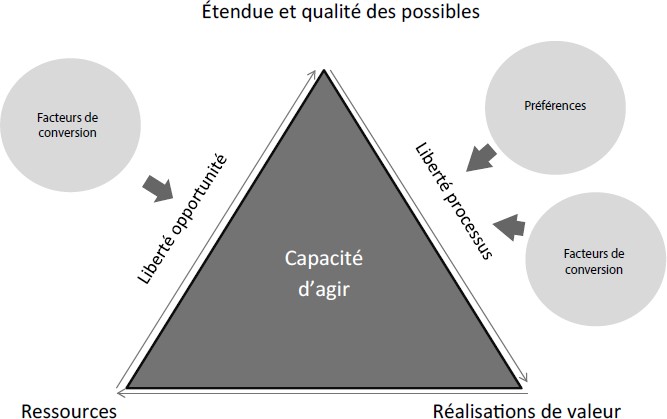 Appliquée au champ des organisations en général et des ESAT en particulier, cette approche questionne les conditions d’un choix réel des salariés et des travailleurs handicapés de leur travail et de leur avenir professionnel.L’idéaltype d’une organisation capacitante que brosse Véro et al (2018 : 143-147) met en lumière cinq traits distinctifs, qui, au-delà de l’accès à des ressources permettent aux travailleurs (handicapés ou non) de développer leur pouvoir d’agir :le pluralisme (« implique la reconnaissance de la diversité des finalités que l’entreprise et les salariés peuvent associer au travail ») ;la participation (implique l’existence d’espaces d’échanges et d’information et assure trois fonctions démocratiques selon Sen (1999) : une fonction intrinsèque permettant à chaque personne d’exprimer son point de vue et d’être considérée comme telle (une personne singulière à part entière) ; une fonction instrumentale permettant d’amplifier les attentes et revendications facilitant leur prise en compte et une fonction constructive permettant des apprentissages collectifs ;la justice (garantissant un accès égal aux ressources garantissant d’égales capacité d’agir à tous les salariés, quelles que soient leurs ressources ou compétences individuelles)	la responsabilité (dépassant la responsabilité économique ou juridique, pour impliquer l’entreprise entière (direction et ligne managériale) dans le développement des capacités d’agir de tous les salariés).Cet idéaltype de l’organisation capacitante constitue pour nous également « un outil de mise à l’épreuve empirique de l’idéal de liberté qui alimente aujourd’hui la sémantique des politiques publiques et managériales » (Véro et al., 2018 : 146). Il nous sert de métrique pour penser des organisations capacitantes dans les ESAT et dépasser les limites des 3 modèles traditionnels.La méthodologie de la rechercheNotre étude s’inscrit dans un contrat de recherche signé pour 3 ans (2017-2020) avec deux associations gérant notamment un ESAT ainsi qu’un cabinet de conseil et formation spécialisé dans le médico- social, tout trois membres du comité de pilotage de cette recherche-action (telle que définit par M. Liu, 1997).Nous avons mené 10 études de cas d’ESAT choisis en fonction de 2 critères : l’exemplarité- originalité de leurs pratiques et la variété maximale des situations de travail (ESAT « traditionnel », hors lesmurs, ESAT de transition, ESAT de petite ou de grande taille, proposant des activités agricoles, industrielles, de service, artistiques, métiers de bouche …). Le tableau 1 présente de manière synthétique ces 10 terrains d’étude.Tableau 1 : Caractéristiques des 10 ESATS étudiésSur chaque terrain, nous avons suivi le même protocole. Nous nous sommes rendus sur chacun des terrains sur deux journées, en binôme ou en équipe complète (5 personnes) et avons commencé par une visite des ateliers et des sites. Nous avons organisé plusieurs focus groupes regroupant des travailleurs en situation de handicap, des moniteurs-trices d’atelier, des membres de l’équipe médico- sociale et, suivant la taille des ESAT, des chefs d’ateliers ou de services. Nous avons en parallèle  mené des entretiens semi-directifs individuels (avec les membres des équipes de direction (DG ouDGA) et des administrateur-trices). Nous avons aussi recueilli des données documentaires (rapports d’activités, projet associatif, projet d’établissement, projet de service/projet stratégique, rapport d’activité, charte des valeurs et principes …) …). Le tableau 2 liste les personnes interviewées sur chaque terrain.Tableau 2 : Listes des 210 personnes interviewéesLes focus groups et les entretiens ont duré en moyenne 1h et ont tous été enregistrés avec l’accord des participants. Chaque focus group s’est déroulé en quatre étapes : (1) après une brève présentation de notre recherche et de notre équipe, nous avons proposé un tour de table pour permettre à chaque participant de se présenter et de décrire son parcours et sa situation avec ses propres mots, puis des réflexions collectives ont été proposées autour de trois thèmes (2) l’ESAT aujourd’hui et ses caractéristiques (remarquables), (3) le travail en ESAT et ses objectifs et finalités (ce que le travail peut faire ou pas) et (4) l’ESAT de Demain avec des perspectives et utopies (vous avez une baguette magique ou une page blanche ).Résultats et discussionNous avons réalisé notre dernière (10ème) étude de terrain le 15 octobre 2019. Les entretiens et focus groups enregistrés sont en cours de retranscription pour pouvoir mener une analyse de contenu.A ce stade nous pouvons avancer les résultats provisoires suivants :Les 10 ESAT participant au projet de recherche ont su s’affranchir de leurs contraintes économiques et innover dans le management du travail et dans l’accompagnement des personnes handicapées, quelles que soit les déficiences des personnes accueillies.Les ESAT ont développé des modes d’organisation innovants en réponse à leurs problématiques spécifiques (taille, implantation rurale ou urbaine, public accueillis) et singuliers (des caractéristiques communes notamment dans le nombre d’activités proposées, mais aussi des organisations très diverses entre ateliers « classiques » et hors les murs)	Les ESAT ont des modes d’organisation qui présentent les traits de l’idéaltype brossé par Véro et al. (2018)Au-delà de ces résultats (en cours de finalisation), les questions du travail et de son organisation dans les ESAT (VST, 2015) dépassent largement les murs de ces structures pour interroger notre société dans son ensemble sur le statut des travailleurs (Poinsot et Joly, 2015), l’inclusion sociale et la construction d’une identité professionnelle (Demeule, 2016), la reconnaissance des compétences (Leguy, 2013), les caractéristiques d’un « vrai boulot » (Bidet, 2011), l’impact des délocalisations (Toche, 2017) et la thèse de la marchandisation du social (Cret et Jaubert, 2015).Alors que la double valence du travail « à la fois espace privilégié de la construction du sujet et univers de contraintes et d’exploitation » (Bouchez, 2007) est particulièrement questionnée par les nouvelles formes d’emploi et les mouvements sociaux des dernières années, les ESAT pionniers que nous avons étudiés sont parvenus à créer des environnements capacitants propices au développement des personnes accueillies, à la restauration de leur estime de soi et de l’exercice de leurs droits.Références BibliographiquesAdam M. (2008), L’association, image de la société. Le modèle associatif et ses enjeux, Paris, L’Harmattan.Amblard C. (2005), Associations et entreprises commerciales : Des rapports complexes et ambigus,RECMA, n°297, p. 7-21.Arnoud, Justine. Conception organisationnelle : pour des interventions capacitantes. Thèse Sociologie. Paris, Conservatoire national des arts et metiers - CNAM, 2013.Arnoud, Justine et Falzon, Pierre, « Changement organisationnel et reconception de l’organisation : des ressources aux capabilités », Activités [En ligne], 10-2 | Octobre 2013.Barcellini, Flore. « Intervention Ergonomique Capacitante : bilan des connaissances actuelles et perspectives de développement », Activités [En ligne], 14-2 | 2017.Baret, Christophe. « Les établissements et services d'aide par le travail (ESAT) parviennent-ils à concilier objectifs économiques et missions médico-sociales ? Une proposition  de  matrice  stratégique », RIMHE : Revue Interdisciplinaire Management, Homme & Entreprise, vol. 2, no. 2, 2012, pp. 66-82Bévant D. (2003), Les associations sont-elles des entreprises ?, in Prouteau L., Les associations entre bénévolat et logique d’entreprise, L’univers des normes, pp. 49-65.Bouchez, Jean-pierre. « De quelques tentatives de modernisations socio-économiques en France (1910-1980) », Management & Avenir, vol. 11, no. 1, 2007, pp. 93-111.Chevalier-Despicht M., Droin C., « Les EA et ESAT du secteur agricole : activités et besoins », Rapport d’enquête, Solidel, Bagnolet, 2007.Combes-Joret M., Lethielleux L. (2012), Le sens du travail à la Croix-Rouge française. Entre engagement pour la cause et engagement dans le travail, RECMA, n°323, p.64-81.Cret, Benoit, et Guillaume Jaubert. « Contre la thèse de la marchandisation du social : l'exemple des travailleurs handicapés en établissements et services d'aide par le travail (ESAT) », Annales des Mines- Gérer et comprendre, vol. 115, no. 1, 2014, pp. 54-63 Falzon, Pierre. (2013). Ergonomie constructive. Paris : PUF.Fernagu, Solveig. « Les capabilités au prisme de la capacité à s’autodéterminer : le club de dirigeants de PME », Formation emploi, 142, Avril-juin 2018, p.231-254.Fourel C. (2001), La nouvelle économie sociale, Paris, Editions Syros. Laville J.L. (2010), Politique de l’association, Paris, Seuil.Marchal E. (1992), L’entreprise associative entre calcul économique et désintéressement, Revue Française de sociologie, XXXIII, p. 365-390.Raveau, G. (2008)  « Causalité,  holisme  méthodologique  et  modélisation  « critique »  en  économie. », L'Homme et la société volume 4 ,n° 170-171, p. 15-46.Sibille H. (2010), Vers un nouveau modèle économique pour les associations ? Formes et enjeux des évolutions en cours, Dossier Le modèle associatif est-il viable ? La Ligue de l’enseignement, février, p. 26-28.Véro, Josiane et Zimmermann, Bénédicte. « À LA RECHERCHE DE L’ORGANISATION CAPACITANTE : QUELLE PART DE LIBERTÉ DANS LE TRAVAIL SALARIÉ ? », L'Harmattan,« Savoirs », 2018, vol 2, n° 47, p. 131 à 150.Communication pour les 7èmes Rencontres GESS (Gestion des Entreprises Sociales et Solidaires) «L’ESS comme source d’inspiration : Quelles perspectives de diffusion des valeurs  et  des pratiques de l'ESS à l’ensemble de l'économie ?  »Titre de la communication : Du prix juste au panier solidaire dans les Amaps : les dispositifs solidaires comme levier de justice sociale Mots-clés : Amap – Justice sociale – Innovation sociale  Auteure : Sara Zirari Doctorante en 3ème année IAE de Paris – Université Panthéon Sorbonne Directeur de thèse : Philippe Eynaud Synthèse de la communication :Une Amap solidaire au service de la justice sociale : A travers le cas de l’Amap parisienne Patates Douz’, cette communication cherche à comprendre comment un dispositif de gestion innovant peut aider une organisation de l’ESS à mieux répondre aux enjeux de justice sociale. Nées aux Japon dans les années 70, les Amaps sont des innovations sociales qui répondent à une demande citoyenne et un besoin non couvert d’une alimentation saine et en circuit court au prix juste pour l’agriculteur. Créée en 2004 autour d’un noyau de personnes animées par des valeurs de justice et de solidarité, Patates Douz’ innove socialement dès sa naissance pour répondre à une deuxième préoccupation de justice orientée vers ses adhérents. Cette volonté de justice prend la forme d’un dispositif de gestion qui calcule le prix du panier solidaire, permettant à chaque adhérent de payer un prix différencié en fonction de ses revenus. Les principaux apports de cette étude consistent à décrire la genèse et le fonctionnement du dispositif de solidarité pour analyser sa pertinence au regard des fondements de la justice sociale. La collecte de données se fait à partir d’une série d’entretiens semi-directifs ainsi que sur l’analyse de l’outil et de ses résultats. Cette analyse recourt à la conception bidimensionnelle de la justice sociale introduite par Nancy Fraser en 2005 et qui considère que la justice sociale revêt des enjeux de redistribution et des enjeux de reconnaissance. Un système de redistribution et de reconnaissance : Le dispositif de solidarité actuellement en vigueur, créé en 2007 et revu en 2011, est un système de répartition des ressources qui calcule le prix juste du panier en fonction des revenus. Il se déploie ainsi : en début de saison l’ensemble des adhérents déclarent leur RAD (revenu à déclarer). Ceux-ci sont déterminés avec une méthode de calcul des ressources et des charges votée en assemblée générale. Par la suite, le prix moyen du panier est calculé selon une formule qui prend en compte les revenus planchers et plafonds, la rémunération de l’agriculteur et la variation du prix. Le prix différencié payé par chaque adhérent est déterminé en fonction du prix moyen et de la composition du groupe. La confrontation des principes de l’outil de gestion avec la théorie permet de constater que ce dernier répond aux principes de la redistribution de John Rawls car il vise d’abord à assurer la répartition égalitaire des biens fondamentaux. Le dispositif donne à chaque adhérent, quelques soient ses revenus, un droit égal à l’accès aux aliments proposés par l’Amap et permet de redistribuer un bien premier : le droit à une alimentation saine et en circuit court. Le système respecte également le principe de différence qui stipule que seules sont justifiées les inégalités qui profitent aux individus les plus défavorisés (Rawls, 1971). L’objectif du dispositif consiste en effet à maximiser l’intérêt des personnes les plus défavorisées du groupe, à savoir, les adhérents aux revenus les plus faibles.Le système de redistribution est soumis à l’anonymat complet. Il n’y a aucune différence de traitement entre les adhérents qui bénéficient du système (ceux aux revenus les plus faibles) et les adhérents qui n’en bénéficient pas (ceux qui payent un prix plus élevé que le prix moyen, donc les plus riches). Le dispositif respecte ainsi les fondements de la conception bidimensionnelle de la justice qui explique qu’il ne saurait exister de justice sociale si les individus ne sont pas valorisés socialement (Honneth, 2001). Le système respecte la 1ère condition de la reconnaissance selon Nancy Fraser, soit la participation égalitaire de tous les membres de la société dans toutes les dimensions de la vie sociale (parité de participation). Patates Douz’ fonctionne avec un mode collégial qui permet de bannir la hiérarchisation des statuts entre ses membres, autre condition de la reconnaissance pour plus de justice sociale. Les adhérents aux revenus les plus faibles participent non seulement dans toutes les actions du groupe, mais ils bénéficient également du même degré de représentativité dans la prise de décision.L’étude permet de vérifier d’une part, que le dispositif de solidarité réussit à traduire en actions la volonté des membres fondateurs de l’Amap de réduire les inégalités d’accès aux paniers entre leurs adhérents, et d’autre part, que le système de redistribution respecte les fondements de la conception bidimensionnelle de la justice sociale.Bibliographie indicative :Adams, J.S, « Towards an understanding of inequity », The Journal of Abnormal and Social Psychology, Vol 67(5), Nov 1963Eynaud P., França Filha G. 2019. Solidarité et organisation : penser une autre gestion, Eres, Sociologie économiqueFraser, N. 2005. Qu’est-ce que la justice sociale ? Reconnaissance et redistribution, La DécouverteHochedez C., Le Gall J. 2016, « Justice alimentaire agriculture », Revue en ligne Justice SpatialeHonneth, A. 2000. La lutte pour la reconnaissance, Parisn Editions du CerfLallement J. 2012, « Les économistes et les pauvres : de Smith à Walras », Altern. Economiques, « L’économie politique ».Lévesque, B. 2006. « Le potentiel d’innovation et de transformation de l’économie sociale : quelques éléments de problématique », Cahiers du Centre de recherche sur les innovations sociales (CRISES) Collection Études théoriquesMundler P., 2007. « Les Associations pour le maintien de l’agriculture paysanne (AMAP) en Rhône-Alpes, entre marché et solidarité », Ruralia, Sciences sociales et mondes ruraux contemporains Mundler P, 2013. « Le prix des paniers est-il un frein à l’ouverture sociale des AMAP ? Une analyse des prix dans sept AMAP de la Région Rhône-Alpes », Économie rurale Agricultures, alimentations, territoires, Juin 2013Rawls, J, 1971, Théorie de la justice, Paris, Le seuil,Sen, A. 2010, L’idée de justice, FlammarionThibault J. et Walker L.,  A theory of procedure, California Law Review, 66 pp.541-566PosteCollectifs citoyensDate de l'entretienDurée de l'entretien (h/min)directeur, chargé de projetsCatEnR25/02/201901:22:50président de la SCIC,
administratrice de la SCICConflent Energie09/01/201902:06:44président de la SCICFerme d'Escoums09/01/201902:15:58chargée de projet,
conseil de gestion1,2, 3 Soleil10/01/201901:35:20directeurSurvoltés28/03/2019F1 : 1:02:25, F2 : 2:09:43, F3 : 1:09:33Dép.Année ouvertureNbre placesPSH accueillies1. ENVOLAssociatif UNAPEI781973200Déficience	intellectuelle	etpsychique2. LES ANTES AssociatifUNAFAM51198084Troubles psychiques3. AVENIRAssociatif UNAPEI951982185Déficiences intellectuelles4.	LES	ETANGS	DE LACHAUSSEEAssociatif	APF	FranceHandicap55198140Traumas crâniens5. SINCLAIRAssociatif Marguerite Sinclair67198860Handicap mental et psychique(depuis 2004)6.	LES	ATELIERS	DU CAILLYAsso.	Rouennaise	deréadaptation	de	l’enfance déficiente761983120Déficience	intellectuelle	et handicap psychique7. LE GRAND REALAssociation La Bourguette84197739Autisme et séquelles de psychoseinfantile8. MESSIDORAssociation	gestionnaire d’établissements Messidor69263842741975152451002694Handicap psychique9. IDEFHIEt. Public (Institut Dép del’enfance, de la famille et du handicap pour l’insertion)76199354Handicap sensoriel (surdité), Polyhandicap et handicap rare10. ESAT ADAPTAssociation pour l’insertionsociale et professionnelle des personnes handicapées10200325Déficience psychique1. ENVOL15-16 février 201827 personnes7 PSH, 7 moniteur-trice-s, 4 membres équipe médico-sociale, 2 Chefs de service, 1 animateur, 3éducatrices de la SAS, 2 membres équipe direction, 1 directrice générale2. LES ANTES12 octobre et 15 novembre 201837 personnes21 PSH (12 + 9), 6 moniteur-trice-s, 9 membres de l’équipe médico-sociale, 4 membre équipe de direction, 1 directrice générale, 4 résident-e-s de la MARPHA (retraité.e.s ESAT), 1 IDE MARPHA3. AVENIR20 décembre 201813 personnes6 PSH, 5 monitrices ateliers + 1 animatrice formation et soutien+ 1 directrice adjointe + 1 administrateur4.	LES	ETANGS	DE LACHAUSSEE4 juillet et 25 janvier 201921 personnes14 PSH, 4 moniteur.trice.s atelier, 2 membres équipes direction+ la directrice5. SINCLAIR7-8 février 201913 personnes6 PSH, 3 moniteurs et 1 chef d’atelier, 1 éducatrice spécialisée(médico-sociale), 1 directeur, 1 directeur général6. ATELIERS du CAILLY23 mai 2019 + 3 octobre (après-midi) 201925 personnes15 PSH (dont 9 de la troupe de théâtre), 3 moniteurs, 3 équipe médico-sociale (cadre éducatif, secrétaire médico-sociale, chargé d’insertion SAVS), 2 membres équipe direction,+ 2 professionnels théâtre (metteur en scène et directrice artistique)7. Le GRAND REAL 13-14 juin 201919 personnes11 PSH, 4 moniteur.trice.s, 1 Chef service foyer hébergement, 1IDE, 1 directeur général, 1 directeur8. MESSIDOR 27-28 mai 201921 personnes5 PSH, 6 Responsable d’Unité de Production ou moniteurs, 4 Responsable d’Activité et de Service, 1 Directrice1 directeur de territoire, 1 job coach, 2 conseillers insertion, 1 administrateur9. IDEFHI2 et 3 octobre 2019 matin16 personnes8 PSH ; 4 moniteur.trice.s ; 2 équipe médicosocial ; 2 membres direction10. LADAPT14 octobre 201918 personnes10 PSH ; 3 membres équipes insertion (monitrice, chargéeIdéaltype organisation capacitanteESAT étudiésPluralismeLa reconnaissance de la diversité des finalités que l’entreprise et les salariés peuvent associer au travailLe travail une source de bien-être, un vecteur de reconnaissance social, un lieu de socialisation, un moyen de gagner sa vie, de ne pas être dépendant, de ne pas être considérés comme desassistésParticipationL’existence d’espaces d’échanges et d’information et assure trois fonctions démocratiques selon Sen (1999) :- une fonction intrinsèque permettant à chaque personne d’exprimer son point de vue et d’être considérée comme telle (une personne singulière à partentière) ;(en cours d’analyse des verbatims)Xune fonction instrumentale permettant d’amplifier les attentes et revendications facilitant leur prise en compte etune fonction constructive permettant des apprentissages collectifsXXJusticeGarantissant un accès égal aux ressources garantissant d’égales capacité d’agir à tous les salariés, quelles que soient leurs ressources oucompétences individuellesXResponsabilitéDépassant	la	responsabilité économique ou juridique, pour impliquer l’entreprise entière (direction et ligne managériale) dans le développement des capacités d’agir detous les salariésX X